SCHEDA di VALUTAZIONE del TIROCINIO REDATTO DALL’ENTETirocinante (Nome e Cognome) effettuato dal 30 settembre al 18 marzo presso l’Associazione STEP di Ferrara.Organizzazione: Associazione STEP Consapevole Supervisore: Lorenzo Manfredini/ Daniele Trevisani/ Riccardo ManfrediniAttività: counseling olistico, corporeo e relazionale.FinalitàIl progetto ha previsto la partecipazione e la progettazione di attività di gruppo nelle sedi dell’associazione e presso l’Hotel Olimpia e Millepini, di Montegrotto Terme a Padova, l’assistenza agli allievi del Master con la realizzazione di attività individuali, colloqui di coaching e counseling, frontali e via web.Legenda: 5= Ottimo; 4= Buono; 3=Discreto; 2=Sufficiente; 1= insufficienteAltre impressioni e suggerimenti
_______________________________________________________________________________________Il tutor dell’ente ___________________________________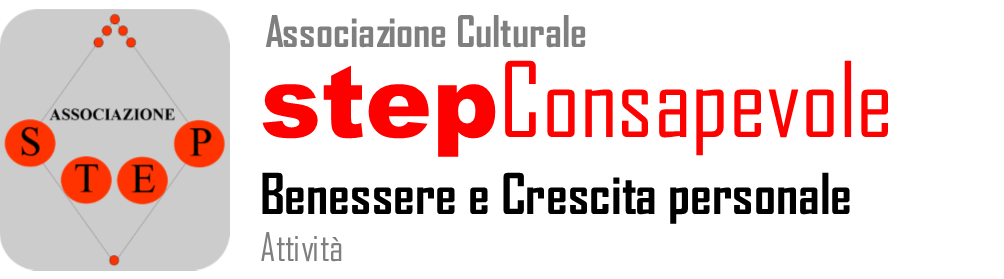 Associazione CulturaleS.T.E.P. ConsapevoleViale PO, n. 3 44121 FerraraP.Iva e Cod. Fisc.: 93083770383Reg. Atti Pubblici di FE 17/01/2013 al N. 509 Sez. 3www.stepconsapevole.itValutazione tirocinante12345Rapporti interpersonali1. attitudine al lavoro di gruppo2. disponibilità dimostrata nei confronti delle attività e dei colleghiConoscenze3. Livello di preparazione teorica4. Conoscenza del colloquio di coaching e counselingConoscenze trasversali5. capacità di problem solving6. iniziativa e proattività7. Capacità di coinvolgere8. Capacità di comunicazione9. Capacità di organizzare progetti e attività10. AdattabilitàValutazione complessiva del tirocinante12345Ore di tirocinio          (indicare il numero di ore complessivamente svolte di tirocinio)Ore di tirocinio          (indicare il numero di ore complessivamente svolte di tirocinio)Ore di tirocinio          (indicare il numero di ore complessivamente svolte di tirocinio)Ore di tirocinio          (indicare il numero di ore complessivamente svolte di tirocinio)Ore di tirocinio          (indicare il numero di ore complessivamente svolte di tirocinio)Ore di tirocinio          (indicare il numero di ore complessivamente svolte di tirocinio)